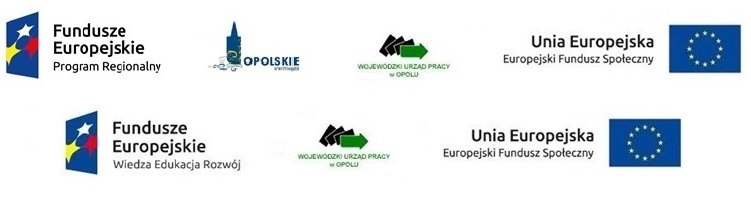 ZAPYTANIE OFERTOWEna zakup i dostawę urządzeń drukujących na potrzeby Wojewódzkiego Urzędu Pracy w Opolu Wojewódzki Urząd Pracy w Opolu ogłasza wszczęcie postępowania w ramach projektu Pomocy Technicznej Programu Operacyjnego Wiedza Edukacja Rozwój nr POWR.06.01.00-16-1901/16 oraz projektu Pomocy Technicznej Regionalnego Programu Operacyjnego Województwa Opolskiego na lata 2014-2020 nr RPOP.11.01.00-16-0002/16.Wybór wykonawcy będzie odbywał się zgodnie z procedurą zasady konkurencyjności oraz na podstawie art. 4 pkt 8 ustawy z dnia 29 stycznia 2004 r. Prawo zamówień publicznych (tekst jednolity Dz. U. z 2017 r. poz. 1579 ze zm.)I. Dane Zamawiającego: Wojewódzki Urząd Pracy w Opolu, ul. Głogowska 25c, 45-315 OpoleII. Przedmiot zamówienia: Przedmiotem zamówienia jest zakup i dostawa do siedziby Zamawiającego urządzeń drukujących. Szczegółowy opis zamówienia zawarto w specyfikacji przedmiotu zamówienia, stanowiącym załącznik nr 1 do zapytania ofertowego.Termin i miejsce realizacji zamówienia: do 21 grudnia 2017 r., do siedziby Wojewódzkiego Urzędu Pracy w Opolu, ul. Głogowska 25c, 45-315 Opole. Określenie przedmiotu zamówienia wg Wspólnego Słownika Zamówień (CPV): 
4296200-7.III. Opis warunków udziału w postępowaniu 1. O udzielenie zamówienia może ubiegać się wykonawca spełniający łącznie następujące warunki: oferujący urządzenia zgodne ze specyfikacją zawartą w załączniku nr 1 do zapytania ofertowego,zapewniający minimum 36 miesięczny okres gwarancji on site na urządzenia drukujące.2. Ocena spełnienia ww. warunków zostanie przeprowadzona na podstawie następujących dokumentów, które każdy z Wykonawców ma obowiązek złożyć: formularz ofertowy (załącznik nr 2 do zapytania ofertowego),oświadczenie Wykonawcy o okresie gwarancji na dostarczone urządzenia. IV. Opis sposobu przygotowania oferty Ofertę należy przygotować zgodnie z opisem przedmiotu zamówienia. Wykonawca ponosi wszystkie  koszty związane z przygotowaniem i złożeniem oferty. Ofertę należy złożyć na formularzu oferty stanowiącym załącznik nr 2 do zapytania ofertowego. 3. Do formularza ofertowego należy załączyć następujące dokumenty:oświadczenie Wykonawcy o okresie gwarancji na dostarczone urządzenie,oświadczenie o braku podstaw do wykluczenia z udziału w postępowaniu – zał. nr 3 do zapytania ofertowego.Oferta musi zostać podpisana przez osoby uprawnione do reprezentacji podmiotu składającego ofertę i ostemplowana pieczęcią firmową. Każdą stronę oferty należy parafować. V. Miejsce i termin składania ofert Oferty należy składać w formie elektronicznej (skany podpisanych dokumentów) na adres: j.swiecicki@wup.opole.pl lub pisemnie na adres: WUP Opole, ul. Głogowska 25c, 45-315 Opole w zamkniętej i zapieczętowanej kopercie, z dopiskiem: „Oferta dotyczy zapytania ofertowego pn: Zakup i dostawa sprzętu drukującego na potrzeby Wojewódzkiego Urzędu Pracy w Opolu”. Termin składania ofert: 5.12.2017 r. Terminem złożenia oferty jest termin jej wpływu do zamawiającego. Oferty złożone po terminie nie będą rozpatrywane. VI. Kryteria oceny ofert Zamawiający wybierze najkorzystniejszą ofertę spełniającą warunki określone w zapytaniu ofertowym. Przy wyborze oferty zamawiający będzie się kierował następującymi kryteriami:Sposób wyliczenia wartości punktów: Ad 1. Liczba punktów (maksymalnie – 20 pkt), którą można uzyskać w ramach kryterium ‘cena zamówienia” zostanie obliczona wg wzoru: Cn = (Cmin / Cx) x 20 punktów, gdzie: Cn     - ilość punktów przyznana ocenianej ofercie za cenę,Cmin  - najniższa cena brutto zaoferowana w ważnych ofertach, Cx      - cena brutto oferty ocenianejAd 2. Liczba punktów (maksymalnie – 80 pkt), którą można uzyskać w ramach kryterium ‘koszty materiałów” zostanie obliczona wg wzoru: Km = (Kmin / Kx) x 80 punktów, gdzie: Km     - ilość punktów przyznana ocenianej ofercie za koszty materiałów,Kmin  - najniższa wartość materiałów brutto zaoferowana w ważnych ofertach, Kx      - wartość materiałów brutto oferty ocenianejZamawiający złoży zamówienie u Wykonawcy, którego oferta uzyska najwyższą liczbę punktów obliczoną jako suma punktów z obu kryteriów.Cena musi być podana w złotych polskich (PLN).VII. Pozostałe informacje Osoba uprawniona do kontaktu z Wykonawcami i udzielania wyjaśnień dotyczących postępowania: Jerzy Święcicki, tel.(77) 44 17 461.Poprzez złożenie oferty Wykonawca wyraża zgodę na podanie do wiadomości pozostałych Wykonawców szczegółów oferty. Zamawiający zastrzega sobie możliwość unieważnienia zapytania ofertowego na każdym etapie prowadzonego postępowania i nie wybrania żadnej z przedstawionych ofert bez podania przyczyny. W przypadku zaistnienia powyższych okoliczności Wykonawcom nie przysługują żadne roszczenia w stosunku do Zamawiającego. Załącznik nr 1 do zapytania ofertowegoMinimalna specyfikacja urządzeń drukującychWielofunkcyjne kolorowe urządzenie drukujące o następujących parametrach (1 sztuka):posiada funkcjonalność drukarki sieciowej, kopiarki, skanera oraz faksumateriały eksploatacyjne producenta urządzenia pozwalają na wydruk 4 tysięcy stron zarówno w kolorze, jak i czarno-białychautomatyczny druk dwustronnyumożliwia bezpośredni druk plików PDF z pamięci USBpozwala na bezpieczny druk z wykorzystaniem kodu PIN przy wysyłaniu zadań do drukarki z komputeraprędkość druku 34 strony/minutę przy druku mono i 30 stron/minutę przy druku kolorowymstandardowe języki drukarki: PCL5, PCL6, PS 3, PDFstandardowa pamięć 256 MBrozdzielczość drukowania 4800 x 1200 DPIpodajnik papieru na 250 arkuszy A4maksymalne obciążenie miesięczne do 35 tysięcy stronobsługa książki adresowej LDAPautomatyczny podajnik dokumentów do skanowania i kopiowania na 35 stroninterfejsy sieciowe: Gigabit Ethernet, WiFi (b/g/n)Wielofunkcyjne monochromatyczne urządzenie drukujące o następujących parametrach (1 sztuka):posiada funkcjonalność drukarki sieciowej, kopiarki, skanera oraz faksumateriały eksploatacyjne producenta urządzenia pozwalają na wydruk 10 tysięcy stron automatyczny druk dwustronnyumożliwia bezpośredni druk plików PDF z pamięci USBpozwala na bezpieczny druk z wykorzystaniem kodu PIN przy wysyłaniu zadań do drukarki z komputeraprędkość druku 34 strony/minutę przy druku mono i 30 stron/minutę przy druku kolorowymstandardowe języki drukarki: PCL5, PCL6, PS 3, PDFstandardowa pamięć 256 MBrozdzielczość drukowania 4800 x 1200 DPIpodajnik papieru na 250 arkuszy A4maksymalne obciążenie miesięczne do 35 tysięcy stronobsługa książki adresowej LDAPautomatyczny podajnik dokumentów do skanowania i kopiowania na 35 stroninterfejsy sieciowe: Gigabit Ethernet, WiFi (b/g/n)Drukarka kolorowa o następujących parametrach minimalnych (2 sztuki):posiada funkcjonalność drukarki sieciowejmateriały eksploatacyjne producenta urządzenia pozwalają na wydruk 4 tysięcy stron zarówno w kolorze, jak i czarno-białychautomatyczny druk dwustronnyrozdzielczość drukowania 4800 x 1200 DPIprędkość druku 20 stron/minutę maksymalne obciążenie miesięczne do 35 tysięcy stronstandardowe języki drukarki: PCL5, PCL6, PS 3, PDFinterfejsy sieciowe: Gigabit Ethernet, WiFi (b/g/n)Załącznik nr 2 do zapytania ofertowego                                                              ……………………., dn. .......................Imię i Nazwisko/Nazwa firmy, adres:....................................................................................................................................................Tel./ fax………………………………………….e-mail:……………………………………….......Formularz ofertowyW odpowiedzi na ogłoszenie o zamówieniu publicznym pn.:„Zakup i dostawa urządzeń drukujących na potrzeby Wojewódzkiego Urzędu Pracy w Opolu”.1. OFERUJEMY  WYKONANIE ZAMÓWIENIA za cenę łączną:Netto:…………………………………(słownie:………………………………)VAT……….% tj………………………(słownie:………………………………)Brutto. ………………………………..(słownie:…........................................)Wykaz cen dostawy:1 W przypadku urządzeń drukujących wartość urządzenia powinna zawierać koszt urządzenia wraz z kompletem materiałów eksploatacyjnych producenta o maksymalnej wydajności dla tego urządzenia.Koszty wszystkich materiałów eksploatacyjnych niezbędnych do wydrukowania 100 tysięcy stron na urządzeniu drukującym.2. Oświadczam, że:wykonam przedmiot zamówienia w pełnym rzeczowym zakresie objętym ogłoszeniem wraz z załącznikami oraz ewentualnymi zmianami zaistniałymi w trakcie postępowania, do którego nie wnosimy zastrzeżeń. oświadczam, że ceny brutto podane w niniejszym formularzu zawierają wszystkie koszty wykonania zamówienia jakie poniesie Zamawiający w przypadku wyboru niniejszej oferty.oświadczam, że zapoznałem się z treścią zapytania ofertowego i wzorem umowy i nie wnoszę do nich zastrzeżeń oraz przyjmuję warunki w nich zawarte.w przypadku wyboru niniejszej oferty zobowiązujemy się do zawarcia umowy na określonych w niej warunkach, w miejscu i terminie wyznaczonym przez Zamawiającego. 3. Termin dostarczenia urządzeń do siedziby Zamawiającego – 21 grudnia 2017 r. 4. Uważamy się za związanych niniejszą ofertą przez okres 30 dni od upływu terminu składania ofert.							…………………………………………………         (podpis i pieczątka Wykonawcy          lub upoważnionego przedstawiciela)Załącznik nr 3 do zapytania ofertowego ………………………………Nazwa wykonawcy ……………………………Dane adresowe OŚWIADCZENIEPrzystępując do postępowania o udzielenie zamówienia na zakup i dostawę urządzeń drukujących na wyposażenie Wojewódzkiego Urzędu Pracy w Opoluoświadczamy, że nie zachodzą okoliczności wyłączające nas z ubiegania się o zamówienie, w szczególności:nie wszczęto wobec nas postępowania upadłościowego, ani nie ogłoszono mojej upadłości,nie zalegamy z opłacaniem podatków, opłat lub składek na ubezpieczenie społeczne,znajduję się w sytuacji ekonomicznej i finansowej zapewniającej niezakłóconą realizację zamówienia,nie jesteśmy powiązani z Zamawiającym osobowo lub kapitałowo, przy czym przez powiązania kapitałowe lub osobowe rozumie się wzajemne powiązania między Zamawiającym lub osobami upoważnionymi do zaciągania zobowiązań w imieniu Zamawiającego lub osobami wykonującymi w imieniu Zamawiającego czynności związane z przygotowaniem i przeprowadzeniem procedury wyboru Wykonawcy a Wykonawcą, polegające w szczególności na:uczestniczeniu w spółce jako wspólnik spółki cywilnej lub spółki osobowej,posiadaniu co najmniej 10 % udziałów lub akcji,pełnieniu funkcji członka organu nadzorczego lub zarządzającego, prokurenta, pełnomocnika,pozostawaniu w związku małżeńskim, w stosunku pokrewieństwa lub powinowactwa w linii prostej, pokrewieństwa drugiego stopnia lub powinowactwa drugiego stopnia w linii bocznej lub w stosunku przysposobienia, opieki lub kurateli. Lp. Nazwa kryterium Waga Sposób przyznawania punktów 1.  Cn - Cena zamówienia20% poprzez całkowitą cenę zamówienia rozumie się wartość podsumowania tabeli  nr 1 w formularzu ofertowym stanowiącym Załącznik nr 2 do niniejszego zapytania2.Km - Koszty materiałów eksploatacyjnych do wydruku 100 000 stron na urządzeniach drukujących80%Wartość podsumowania tabeli  nr 2 w formularzu ofertowym stanowiącym Załącznik nr 2 do niniejszego zapytaniaWyszczególnienieLiczbaProducentModelWartość dostawy brutto 11234Urządzenie drukujące kolor1Urządzenie drukujące mono1Drukarka kolorowa2Razem:Lp.Wartość brutto wszystkich materiałów eksploatacyjnych niezbędnych do wydruku 100.000 stron/oryginalne materiały producenta/(uwzględnia ew. głowice, bębny, fusery, pasy transferu itp.)Wiersz121Urządzenie drukujące kolor2Urządzenie drukujące mono3Drukarka kolorowaRazem: